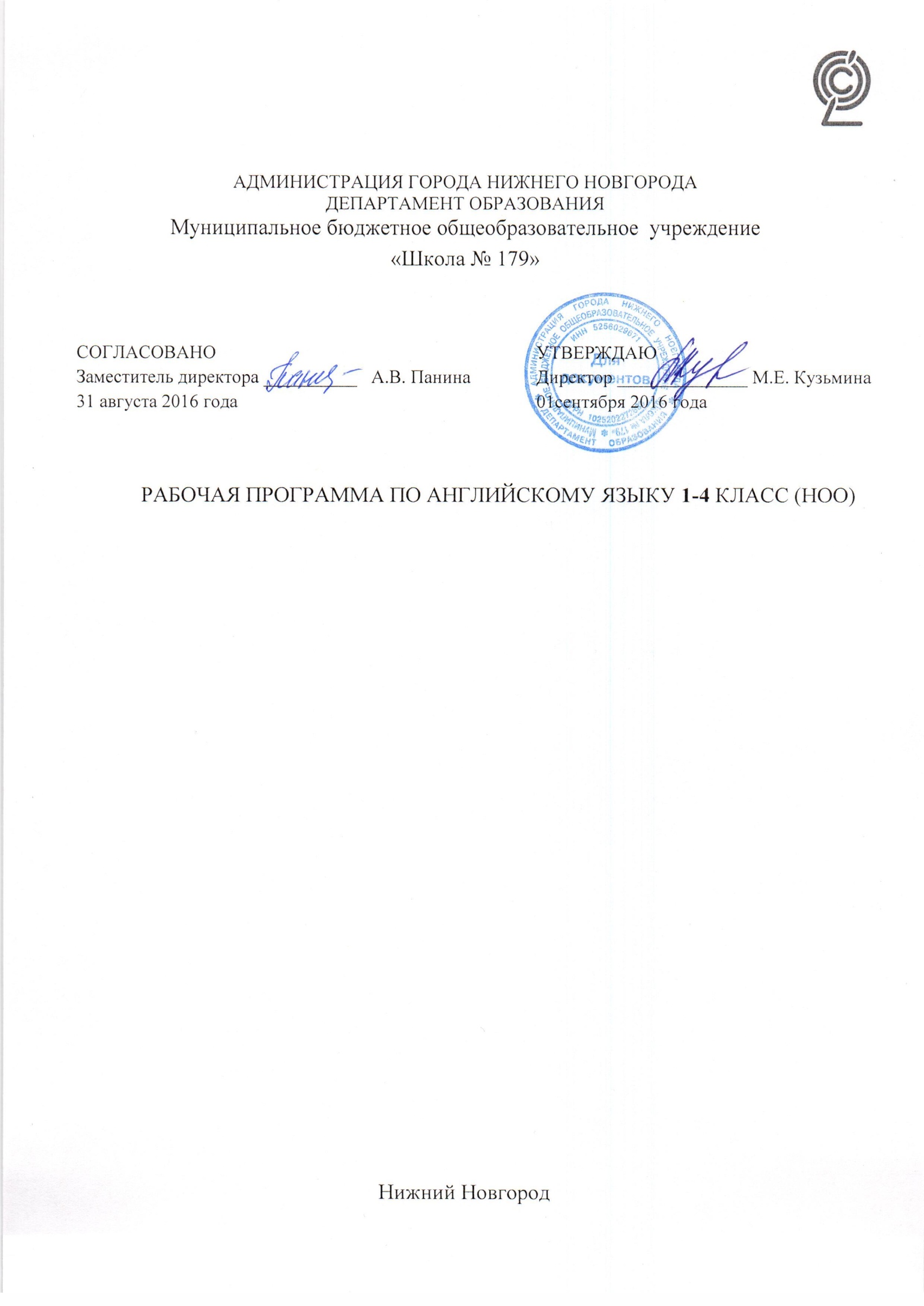 ПРОГРАММА ПО УЧЕБНОМУ ПРЕДМЕТУ "АНГЛИЙСКИЙ  ЯЗЫК"Личностные, метапредметные и предметные  результаты освоения учебного предмета  «Английский язык»Личностные результатыВ процессе воспитания у выпускника начальной школы будут достигнуты определенные личностные результаты освоения учебного предмета «Иностранный язык» в начальной школе.Воспитание гражданственности, патриотизма, уважения к правам, свободам и обязанностям человека:ценностное отношение к своей малой родине, семейным традициям; государственной символике, родному краю, России;элементарные представления о культурном достоянии малой родины;первоначальный опыт постижения ценностей национальной культуры;первоначальный опыт участия в межкультурной коммуникации и умение представлять родную культуру;начальное представление о правах и обязанностях человека и гражданина.Воспитание нравственных чувств и этического сознания.элементарные представления о моральных нормах и правилах нравственного поведения, в том числе об этических нормах взаимоотношения в семье, классе, школе, а также между носителями разных культур;первоначальные представления о гуманистическом мировоззрении: доброта, желание доставить радость людям; бережное гуманное отношение ко всему живому; великодушие, сочувствие; товарищество и взаимопомощь;стремление делать правильный нравственный выбор: способность анализировать нравственную сторону своих поступков и поступков других людей;почтительное отношение к родителям, уважительное отношение к старшим, заботливое отношение к младшим;нравственно-эстетический опыт взаимодействия со сверстниками, старшими и младшими детьми, взрослыми в соответствии общепринятыми нравственно-эстетическими нормами;доброжелательное отношение к другим участникам учебной и игровой деятельности на основе этических норм.Воспитание уважения к культуре народов англоязычных стран:элементарные представления о культурном достоянии англоязычных стран;первоначальный опыт межкультурной коммуникации; уважение к иному мнению и культуре других народов.Воспитание ценностного отношения к прекрасному, формирование представлений об эстетических идеалах и ценностях (эстетическое воспитание):элементарные представления об эстетических и художественных ценностях родной культуры и культуры англоязычных стран;первоначальный опыт эмоционального постижения народного творчества, детского фольклора, памятников культуры;первоначальный опыт самореализации в различных видах творческой деятельности, формирования потребности и умения выражать себя в доступных видах творчества;мотивация к реализации эстетических ценностей в пространстве школы и сеиьи.Воспитание трудолюбия, творческого отношения к учению, труду, жизни:отношения к учёбе как творческой деятельности;ценностное отношение к труду, учёбе и творчеству, трудолюбие; потребности и начальные умения выражать себбя в различных доступных и наиболее привлекательных для ребёнка видах творческой деятельности;дисциплинированности, последовательность, настойчивость и самостоятельность;первоначальный опыт участия в учебной деятельности по овладению иностранным языком и осознания её значимости для личности учащегося;первоначальные навыки сотрудничества в процессе учебной и игровой деятельности со сверстниками и взрослыми;бережное отношение к результатам своего труда, труда других людей, к школьному имуществу, учебникам, личным вещам;мотивация к самореализации и познавательной учебной деятельности;любознательность и стремление расширять кругозор.Формирование ценностного отношения к здоровью и здоровому образу жизни6ценностное отношение к своему здоровью, здоровью близких и окружающих людей;первоначальное представление о роли физической культурыи спорта для здоровья человека;первоначальный личный опыт здоровьесберегающей деятельности.Воспитание ценностного отношения к природе, окружающей среде (экологическое воспитание):ценностное отношение к природе;первоначальный опыт эстетического, эмоционально-нравственного отношения к природе.Метапредметные результатыМетапредметные результаты в данном курсе развиваются главным образом благодаря развивающему аспекту иноязычного образования.У младших школьников будут развиты:1. Положительное отношение к предмету и мотивация к дальнейшему овладению ИЯ:- элементарное представление о ИЯ как средстве познания мира и других культур;- первоначальный опыт межкультурного общения;- познавательный интерес и личностный смысл изучения ИЯ.У выпускников будет возможность развивать:способность принимать и сохранять цели и задачи учебной деятельности, поиск средств ее осуществления.2. Языковые и речемыслительные способности, психические функции и процессы:языковые способности:- к слуховой дифференциации (фонематический и интонационный слух)- к зрительной дифференциации (транскрипционных знаков, букв, буквосочетаний, отдельных слов, грамматических конструкций и т.п.)- к имитации (речевой единицы на уровне слова, фразы)- к догадке (на основе словообразования, аналогии с родным языком, контекста, иллюстративной наглядности и др.);- к выявлению языковых закономерностей (выведению правил).способности к решению речемыслительных задач:- к соотнесению/сопоставлению (языковых единиц, их форм и значений)- к осознанию и объяснению (правил, памяток и т.д.)- к построению высказывания в соответствии с коммуникативными задачами (с опорами и без использования опор);- к трансформации (языковых единиц на уровне словосочетания, фразы);психические процессы и функции:- восприятие (расширение единицы зрительного и слухового восприятия)- мышление (развитие таких мыслительных операций как анализ, синтез, сравнение, классификация, систематизация, обобщение);- внимание (повысится устойчивость, разовьется способность к распределению и переключению, увеличится объем);У выпускника будет возможность развить языковые способности- к выявлению главного (основной идеи, главного предложения в абзаце, в тексте);- к логическому изложению (содержания прочитанного письменно зафиксированного высказывания, короткого текста);способности к решению речемыслительных задач:- к формулированию выводов (из прочитанного, услышанного);- к иллюстрированию (приведение примеров);- к антиципации (структурной и содержательной);- к выстраиванию логической/хронологической последовательности (порядка, очередности);- к оценке/самооценке (высказываний, действий и т.д.);психические процессы и функции:- такие качества ума как любознательность, логичность, доказательность, критичность, самостоятельность; - память (расширение объема оперативной слуховой и зрительной памяти);- творческое воображение.3. Специальные учебные умения и универсальные учебные действия:специальные учебные умения- работать над звуками, интонацией, каллиграфией, орфографией, правилами чтения, транскрипцией, лексикой, грамматическими явлениями английского языка;- работать со справочным материалом: англо-русским и русско-английским словарями, грамматическим и лингвострановедческим справочниками;- пользоваться различными опорами: грамматическими схемами, речевыми образцами, ключевыми словами, планом и др. для построения собственных высказываний;- пользоваться электронным приложением;- оценивать свои умения в различных видах речевой деятельности.Выпускник получит возможность научиться:-- рационально организовывать свою работу в классе и дома (выполнять различные типы упражнений и т.п.);- пользоваться электронным приложением;универсальные учебные действия- работать с информацией (текстом/аудиотекстом): извлекать нужную информацию, читать с полным пониманием содержания, понимать последовательность описываемых событий, делать выписки из текста, пользоваться языковой догадкой, сокращать, расширять устную и письменную информацию, заполнять таблицы;- сотрудничать со сверстниками, работать в паре/ группе, а также работать самостоятельно;- выполнять задания в различных тестовых форматах.Выпускник получит возможность научиться:                                                                                       - работать с информацией (текстом/аудиотекстом): прогнозировать содержание текста по заголовкам, рисункам к тексту, определять главное предложение в абзаце, отличать главную информацию от второстепенной;- вести диалог, учитывая позицию собеседника;- планировать и осуществлять проектную деятельность;- работать в материальной и информационной среде начального общего образования (в том числе пользоваться средствами информационных и коммуникационных технологий);- контролировать и оценивать учебные действия в соответствии с поставленной задачей;- читать тексты различных стилей и жанров в соответствии с целями и задачами;- осознанно строить речевое высказывание в соответствии с коммуникативными задачами;- осуществлять логические действия: сравнения, анализа, синтеза, обобщения, классификации по родовидовым признакам, установления аналогий и причинно-следственных связей, построения рассуждений.Предметные результатыВ процессе овладения познавательным (социокультурным) аспектом выпускник научится:- находить на карте страны изучаемого языка и континенты;- узнавать достопримечательности стран изучаемого языка/родной страны;- понимать особенности британских и американских национальных и семейных праздников и традиций;-понимать особенности образа жизни своих зарубежных сверстников;- узнавать наиболее известных персонажей англоязычной детской литературы и популярные литературные произведения для детей;- узнавать наиболее популярные в странах изучаемого языка детские телепередачи и их героев, а также анимационные фильмы и их героев.Выпускник получит возможность:- сформировать представление о государственной символике стран изучаемого языка;- сопоставлять реалии стран изучаемого языка и родной страны;- представлять реалии своей страны средствами английского языка.- познакомиться и выучить наизусть популярные детские песенки и стихотворения;В процессе овладения учебным аспектом у учащихся будут развиты коммуникативные умения по видам речевой деятельности.В говорении выпускник научится:вести и поддерживать элементарный диалог: этикетный, диалог-расспрос, диалог-побуждение, диалог-обмен мнениями;кратко описывать и характеризовать предмет, картинку, персонаж;рассказывать о себе, своей семье, друге, школе, родном крае, стране и т.п. (в пределах тематики начальной школы).Выпускник получит возможность научиться:воспроизводить наизусть небольшие произведения детского фольклора: рифмовки, стихотворения, песни;кратко передавать содержание прочитанного/услышанного  текста;выражать отношение к прочитанному/услышанному.В аудировании выпускник научится:понимать на слух:- речь учителя по ведению урока;- связные высказывания учителя, построенные на знакомом материале и\или содержащие некоторые незнакомые слова;- выказывания одноклассников;- небольшие тексты и сообщения, построенные на изученном речевом материале как при непосредственном общении, так и при восприятии аудиозаписи;- содержание текста на уровне значения (уметь отвечать на вопросы по содержанию текста);понимать основную информацию услышанного;извлекать конкретную информацию из услышанного;понимать детали текста;вербально или невербально реагировать на услышанное;Выпускник получит возможность научиться:понимать на слух разные типы текста, соответствующие возрасту и интересам учащихся (краткие диалоги, описания, детские стихотворения и рифмовки, песни, загадки) – время звучания до 1 минуты;использовать контекстуальную или языковую догадку;не обращать внимание на незнакомые слова, не мешающие понимать основное содержание текста.В чтении выпускник овладеет техникой чтения, т.е. научится читать:по транскрипции;с помощью (изученных) правил чтения и с правильным словесным ударением;редуцированные формы вспомогательных глаголов, используемые для образования изучаемых видовременных форм; редуцированные отрицательные формы модальных глаголов;написанные цифрами время, количественные и порядковые числительные и даты;с правильным логическим и фразовым ударением простые нераспространенные предложения;основные коммуникативные типы предложений (повествовательные, вопросительные, побудительные, восклицательные);с определенной скоростью, обеспечивающей понимание читаемого.Выпускник овладеет умением читать, т.е. научится:читать небольшие различных типов тексты с разными стратегиями, обеспечивающими понимание основной идеи текста, полное понимание текста и понимание необходимой (запрашиваемой) информации;читать и понимать содержание текста на уровне значения, т.е. сумеет на основе понимания взаимоотношений между членами простых предложений ответить на вопросы по содержанию текста;определять значения незнакомых слов по - знакомым словообразовательным элементам (приставки, суффиксы) и по известным составляющим элементам сложных слов, - аналогии с родным языком,- конверсии,- контексту,- иллюстративной наглядности;пользоваться справочными материалами (англо-русским словарем, лингвострановедческим справочником) с применением знаний алфавита и транскрипции;Выпускник получит возможность научиться:читать и понимать тексты, написанные разными типами шрифтов;читать с соответствующим ритмико - интонационным оформлением простые распространенные предложения с однородными членами;понимать внутреннюю организацию текста и определять:- главную идею текста и предложения, подчиненные главному предложению;- хронологический/логический порядок;- причинно-следственные и другие смысловые связи текста с помощью лексических и грамматических средств;читать и понимать содержание текста на уровне смысла и: - делать выводы из прочитанного; - выражать собственное мнение по поводу прочитанного;- выражать суждение относительно поступков героев;- соотносить события в тексте с личным опытом;В письме выпускник научится:- правильно списывать, - выполнять лексико-грамматические упражнения,- делать записи (выписки из текста),- делать подписи к рисункам,- отвечать письменно на вопросы,- писать открытки - поздравления с праздником и днем рождения (объём 15-20 слов),- писать личные письма в рамках изучаемой тематики (объём 30-40 слов) с опорой на образец;Выпускник получит возможность научиться:- писать русские имена и фамилии по-английски,- писать записки друзьям,- составлять правила поведения/инструкции,- заполнять анкеты (имя, фамилия, возраст, хобби), сообщать краткие сведения о себе;- в личных письмах запрашивать интересующую информацию;- писать короткие сообщения (в рамках изучаемой тематики) с опорой на план/ключевые слова  (объём 50-60 слов);- правильно оформлять конверт (с опорой на образец)Языковые средства и навыки пользования имиГрафика, каллиграфия и орфография.Выпускник научится:распознавать слова, написанные разными шрифтами;отличать буквы от транскрипционных знаков;читать слова по транскрипции;пользоваться английским алфавитом;писать все буквы английского алфавита и основные буквосочетания (полупечатным шрифтом);сравнивать и анализировать буквы/буквосочетания и соответствующие транскрипционные знаки;писать красиво (овладеет навыками английской каллиграфии);писать правильно (овладеет основными правилами орфографии).Выпускник получит возможность научиться:писать транскрипционные знаки;группировать слова в соответствии с изученными правилами чтения;использовать словарь для уточнения написания слова.Фонетическая сторона речиВыпускник научится:различать на слух и адекватно произносить все звуки английского языка;соблюдать нормы произношения звуков английского языка в чтении вслух и устной речи (долгота и краткость гласных, отсутствие оглушения звонких согласных в конце слов, отсутствие смягчения согласных перед гласными);соблюдать правильное ударение в изолированном слове, фразе;понимать и использовать логическое ударение во фразе, предложении;различать коммуникативный тип предложения по его интонации;правильно произносить предложения с точки зрения их ритмико-интонационных особенностей (повествовательное (утвердительное и отрицательное), вопросительное (общий и специальный вопрос), побудительное, восклицательное предложения;Выпускник получит возможность научиться:распознавать случаи использования связующего “r” и использовать их в речи;правильно произносить предложения с однородными членами (соблюдая интонацию перечисления).соблюдать правило отсутствия ударения на служебных словах.Лексическая сторона речиВыпускник научится:понимать значение лексических единиц в письменном и устном тексте в пределах тематики начальной школы;использовать в речи лексические единицы, обслуживающие ситуации общения в пределах тематики начальной школы в соответствии с коммуникативной задачей;Выпускник получит возможность научиться:распознавать имена собственные и нарицательные;распознавать по определенным признакам части речи;понимать значение лексических единиц по словообразовательным элементам (суффиксам и приставкам);использовать правила словообразования;догадываться о значении незнакомых слов, используя различные виды догадки (по аналогии с родным языком, словообразовательным элементам т.д.)Грамматическая сторона речиВыпускник научится:понимать и употреблять в речи изученные существительные с определенным /неопределенным/ нулевым артиклем,  прилагательные в положительной, сравнительной и превосходной степенях,  количественные (до 100) и порядковые (до 30) числительные,  личные, притяжательные и вопросительные местоимения,  глагол have got,  глагол-связку to be,  модальные глаголы can, may, must, should,  видовременные формы Present/Past/Future Simple, Present Perfect, Present Progressive,  конструкцию to be going to для выражения будущих действий,  наречия времени, места и образа действия,  наиболее употребительные предлоги для выражения временных и пространственных отношений;основные коммуникативные типы предложений, безличные предложения, предложения с оборотом there is/there are, побудительные предложения в утвердительной и отрицательной  формах; Выпускник получит возможность:• понимать и использовать в наиболее распространенных случаях неопределенный, определенный и нулевой артикли; • понимать и использовать в речи указательные (this, that, these, those) неопределенные (some, any) местоимения;•понимать и использовать в речи множественное число существительных,  образованных не по правилам•понимать и использовать в речи сложносочиненные предложения с союзами and и but;•понимать и использовать в речи сложноподчиненные предложения с союзом because•дифференцировать слова по определенным признакам (существительные, прилагательные, модальные/смысловые/ вспомогательные глаголы);•приобрести начальные лингвистические представления о системе и структуре английского языка, необходимые для овладения речевыми навыками и основами речевых умений.Содержание курса «Английский язык»Предметное содержание речиПредметное содержание речи реализуется в воспитательном, развивающем, познавательном (социокультурном) и учебном аспектах иноязычной культуры.Я и моя семья. Члены семьи, их имена, возраст, профессии, черты характера. Обязанности членов семьи и их взаимоотношения. Любимые занятия членов семьи. Семейные праздники и традиции. Подарки. Совместное времяпрепровождение. Отдых с семьёй. Работа по дому и в саду. Покупки. Любимая еда. Мой день. Распорядок дня. Занятия в будни и выходные дни.Мой дом. Дом/квартира: комнаты и предметы мебели и интерьера. Моя комната.Я и мои друзья. Знакомство. Приветствие, прощание. Мои друзья: черты характера, внешность, одежда, что умеют делать, совместные игры, любимые занятия. Письмо зарубежному другу.Мир моих увлечений. Любимые игры и занятия. Игрушки, песни, книги. Зимние и летние виды спорта, занятия различными видами спорта.Моя школа. Классная комната. Школьные принадлежности. Учебные предметы. Распорядок дня в школе. Занятия детей на уроке и на перемене. Школьные ярмарки. Каникулы. Занятия детей на каникулах. Летний лагерь.Мир вокруг меня. Домашние питомцы и уход за ними. Любимые животные. Животные в цирке, на ферме и в зоопарке.Погода. Времена года. Путешествия. Любимое время года. Погода: занятия в различную погоду. Семейные путешествия. Виды транспорта.Страна/страны изучаемого языка и родная страна. Названия континентов, стран и городов. Достопримечательности. Столицы. Национальные праздники и традиции. Мой город/деревня: общественные места, места отдыха. Литературные произведения, анимационные фильмы и телевизионные передачи. Сказочные персонажи, герои детских стихов, сказок и рассказов, герои этнических легенд, черты характера, что умеют делать, любимые занятия.Некоторые формы речевого и неречевого этикета стран изучаемого языка (в школе, на улице, во время совместного времяпрепровождения).Тематическое планирование2класс (68 ч.)3 класс (68 ч.)4 классПредметное содержаниеКоличество часовЯ и моя семья. Члены семьи, их имена и черты характера. Любимые занятия членов семьи. Обязанности членов семьи, их взаимоотношения и работа по дому. Любимая еда. 20Я и мои друзья. Знакомство. Мои друзья, что умеют делать. Совместные игры, любимые занятия. Знакомство со сверстниками и взрослыми, приветствие, прощание. 18Мир моих увлечений. Игрушки, песни. Любимые игры и занятия. Зимние и летние виды спорта, занятия различными видами спорта.9Мир вокруг меня. Домашние питомцы. Любимые животные. Что умеют делать животные. 4Погода. Времена года. Путешествия. Виды транспорта. 2Страна/страны изучаемого языка и родная страна Названия континентов, стран и городов. Описание местности.Достопримечательности: скульптуры сказочных героев.Национальный праздник (День благодарения). Рождество и Новый год: герои рождественского и новогоднего праздника, их черты характера и любимые занятия, новогодние костюмы.Коренные американцы и предметы их быта. 15Литературные произведения, анимационные фильмы, телевизионные передачи и их герои*.Сказочные животные, герои детских стихов и сказок, герои этнических легенд, компьютерные персонажи, их черты характера, что умеют делать, их любимые занятия.Предметное содержаниеКоличество часовЯ и моя семья. (8 ч.)Возраст членов семьи. Совместное времяпрепровождение каждый день и в свободное время. Покупки. Любимая еда. 8Мой день. (4 ч.)Распорядок дня. Обычные занятия в будние и выходные дни. 4Мой дом. (8 ч.)Работа по дому и в саду. 8Я и мои друзья. Знакомство. Мои лучшие друзья. Черты характера. Внешность, одежда. Совместные игры и занятия. Письмо зарубежному другу. (12 ч.)12Мир моих увлечений. Игрушки, песни, книги. Любимые игры и занятия. Компьютерные игры. Прогулка в парке, зоопарке. (8 ч.)8Моя школа. Летний лагерь. Занятия в нем, занятия детей летом. (2 ч.)2Мир вокруг меня. Любимые животные.Домашние питомцы и уход за ними. (8 ч.)8Погода. Времена года. Путешествия. Любимое время года. Погода: занятия в различную погоду. (8 ч.)8Страна/страны изучаемого языка и родная страна. Столицы. Город и сельская местность, общественные места, описание местности. Любимые места в городе. Достопримечательности стран изучаемого языка и родной страны. Праздники: детские праздники, День Дружбы, день рожденья, Рождество и Новый год: подготовка и празднование, маскарадные костюмы. Подарки. (12 ч.)12Литературные произведения, анимационные фильмы, телевизионные передачи и их герои*.Герои сказок и литературных произведений для детейПредметное содержание Количество часовЯ и моя семья. Отдых с семьей. Профессии, занятия людей различных профессий. Выбор профессии. (10 ч.)10Мой день. Распорядок дня школьника. Распорядок дня в семье. Обозначение времени. Занятия в будние и выходные дни. (8 ч.)8Мой дом. Дом/квартира: комнаты и предметы мебели и интерьера. Моя комната. Работа по дому. (8 ч.)8Я и мои друзья. Знакомство. Письмо зарубежному другу. (1 ч.) 1Мир моих увлечений. Магазин игрушек. (2 ч.)2Моя школа. Классная комната. Школьные принадлежности. Учебные предметы. Распорядок дня в школе. Занятия детей на уроке и на перемене. Школьные ярмарки. (12 ч.)12Мир вокруг меня. Животные, описание животных. Животные в цирке, на ферме и в зоопарке. (8 ч.)8Погода. Времена года. Путешествия. Путешествия по странам изучаемого языка/родной стране. (9 ч.) 9Страна/страны изучаемого языка и родная страна. Мой город/деревня: общественные места, места отдыха. Развлечения в городе. Достопримечательности стран изучаемого языка и родной страны. (10 ч.)10Литературные произведения, анимационные фильмы, телевизионные передачи и их герои*. Герои литературных произведений для детей.